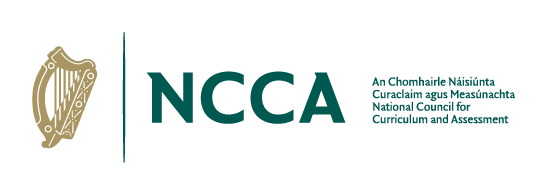 Template for written feedback on Junior Cycle Modern Foreign LanguagesAs each subject in the new Junior Cycle is completed by one full cohort of students, an interim review of the subject specification and related assessments will be carried out by the NCCA. In order to gain an insight into the experience of enacting the new Junior Cycle in schools, we are inviting feedback from teachers, students, parents and others (e.g. subject associations, initial teacher educators) on the specification for Junior Cycle Modern Foreign Languages.Four broad questions are shaping this review:Does the specification get to the heart of what we value about Modern Foreign Languages as a subject?Does it support the learning aspired to within the Framework for Junior Cycle?How well are assessment and reporting capturing this broader picture of student learning?What opportunities – and challenges – are schools/teachers/students experiencing as the specification is enacted in practice?The discussion prompts below go into greater detail in each of these areas. If you wish to provide written feedback on Junior Cycle Modern Foreign Languages, please use the prompts below and return your written feedback by email to consultations@ncca.ie marked Junior Cycle Modern Foreign Languages Feedback in the subject line, by Friday, 31st March 2023. Learning outcomes:Do the learning outcomes articulate what we want students to know, understand and be able to do across the three years of their junior cycle? Are there any omissions? Any specific learning outcomes which are unclear/problematic? Your response: Planning and task design:What opportunities and challenges have you and your subject department experienced in using learning outcomes to plan for teaching, learning, assessment and reporting? Your response: Do you have any feedback in relation to clarifying learning intentions; designing units of work and tasks; and using success criteria to have conversations with students about their learning?Your response:Assessment & Reporting Arrangements:                                                   Classroom-Based Assessment 1: Oral CommunicationWhat have been the main successes and challenges in completing this CBA so far? Your response:Have you any feedback on the way Oral Communication is articulated in the Assessment Guidelines (p12-15)?Your response:Do you have any feedback in relation to using the Features of Quality to decide the level of achievement for this CBA?Your response:What feedback do you have on the experience of participating in Subject Learning and Assessment Review meetings for Oral Communication?  Your response:Classroom-Based Assessment 2: Student Language Portfolio What have been the main successes and challenges in completing this CBA so far? Your response:Have you any feedback on the way the Student Language Portfolio is articulated in the Assessment Guidelines (p22-23)?Your response:Do you have any feedback in relation to using the Features of Quality to decide the level of achievement for this CBA?Your response:What feedback do you have on the experience of participating in Subject Learning and Assessment Review meetings for Student Language Portfolio?Your response:Assessment Task:What have been the main successes and challenges so far in engaging with the Assessment Task? Any other feedback?Your response: Final Examination:What have been the main successes and challenges so far in relation to the final examination?Your response: Reporting:Has the new Junior Cycle changed the way you communicate and report on learning and achievement to students and parents? Please describe any changes. Your response:What opportunities and challenges have you encountered in relation to reporting on student achievement in Modern Foreign Languages?Your response: Examples of student work:How have you used the Examples of Student work published on www.curriculumonline.ie? Do you have any feedback or observations?Your response: Inclusion:In your view, how well do the specification and assessment arrangements in MFL take account of the entire continuum of ability and experience? Opportunities? Challenges?Your response:Do you have any feedback on integrating the Junior Cycle Modern Foreign Languages specification with Level 2 learning programmes and/or the JCSP approach?Your response: Framework for Junior Cycle and transition to Senior Cycle:To what extent does student learning in Modern Foreign Languages help students to develop the key skills outlined in the Framework for Junior Cycle?Your response:To what extent does student learning in Junior Cycle Modern Foreign Languages create learners who can transition to Senior Cycle? Your response: Further Comments:Are there any further comments which you would like to add that have not been captured elsewhere in this survey?